МБОУ «Петропавловская средняя общеобразовательная школа им. Героя Советского Союза Д. А. Жукова»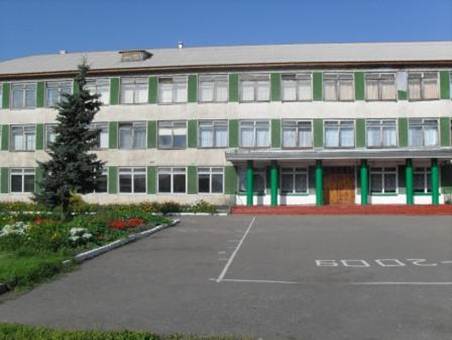 Учитель начальных классоввысшей квалификационной категорииХорланова М.Н.2024г.«Школа – не здание, не кабинеты, не образцовая наглядная агитация.
Школа – это возвышенный дух, мечта, идея,
которая  увлекает сразу троих – ребенка, учителя, родителя. –
Если их нет, значит  это не школа, а обычная бухгалтерия,
где приходят и уходят по звонку,
зарабатывают – кто деньги, кто оценки
и считают дни до отпуска
и минуты до очередного звонка…
Учитель призван реализовывать мечты детей…»
А.А. ЗахаренкоВо ФГОС подчеркивается исключительная роль семьи в решении задач воспитания. Права и обязанности родителей определены в статьях 38, 43 Конституции РФ, главе 12 Семейного кодекса РФ, статьях 17, 18, 19, 52 закона Российской Федерации “Об образовании”.       Воспитание ребенка – одна из главных функций общеобразовательной школы. Народная мудрость гласит: «Воспитывать ребенка надо пока он лежит поперек лавки».Поэтому именно в семье закладываются основы воспитания. Родители – главный авторитет, пример для подражания у ребенка. Все слова и поступки учителя не принесут желаемого результата, если родители не будут принимать участия в жизни ребенка.С момента, когда ребёнок поступает в образовательное учреждение, возникает «педагогический треугольник» (учитель – ученик – родитель). От того, как складываются отношения между педагогом, учащимися и их родителями зависят и достижения в воспитании и развитии детей. Семья становится объектом взаимодействия. Именно на неё возлагается ответственность за воспитание и обучение детей, семья должна стать социально-активным участником учебно-воспитательного процесса.Взаимодействие с родителями всегда было неотъемлемой и важной частью деятельности школы. Введение федерального государственного образовательного стандарта начального общего образования (ФГОС НОО) придает этому направлению работы принципиально новую значимость, ведь ключевая идея нового стандарта – это общественный договор между личностью, семьей, обществом и государством.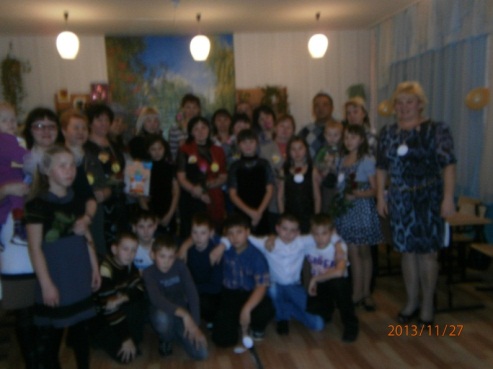 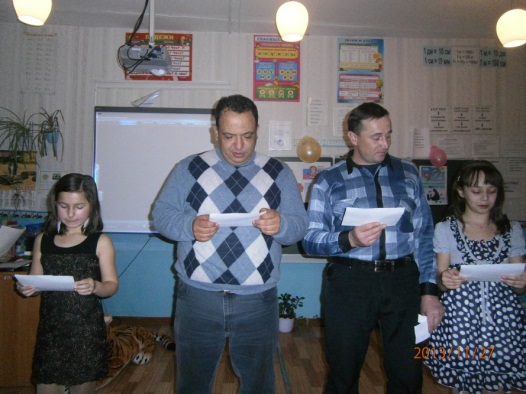 Цель моей работы с родителями:Создание эффективных  условий взаимодействия семьи и школыСтарый школьный афоризм гласит: 
«Самое сложное в работе с детьми – 
это работа с их родителями».  Сотрудничество семьи и школы становится все более актуальным и востребованным. Для полноценного прохождения процесса обучения и формирования личности ребенка необходим соответствующий микроклимат между педагогом ,учащимися и семьей в целом. 
Задача учителя состоит в том, чтобы:привлечь всех родителей к совместной работе,  -формировать у родителей систему ценностных отношений;- ознакомить родителей с содержанием и методикой учебно-воспитательного процесса;- проводить психолого-педагогическое просвещение родителей;- организовать совместные мероприятия учителей, родителей и учащихся по нравственно-правовому воспитанию;- создать условия для взаимодействия с общественными организациями; - вовлечь родителей в совместную с детьми деятельностьГоворим о семье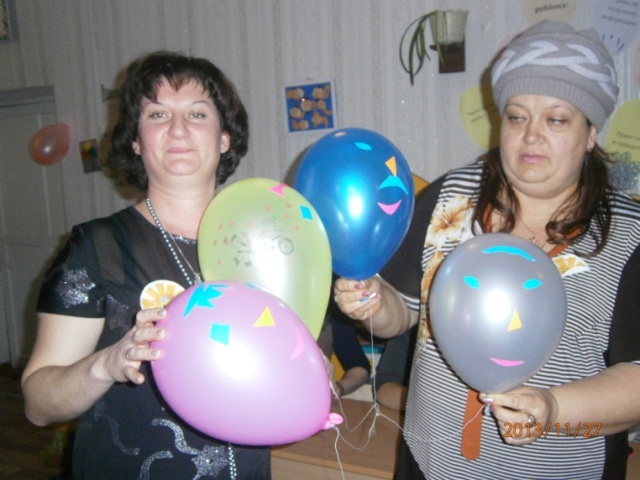 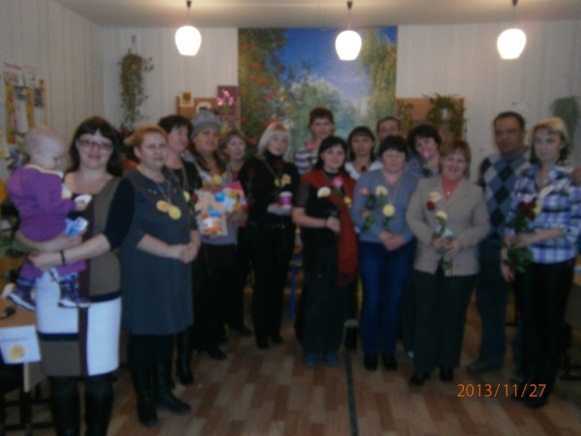 Семья – структурная единица общества, закладывающая основы личности; социально-педагогическая группа людей, предназначенная для оптимального удовлетворения потребностейВлияние семьи на ребенка сильнее всех других воспитательных воздействий. В семье формируются те качества, которые нигде как в семье сформированы быть не могутВ основе взаимодействия семьи и классного руководителя должны лежать  принципывзаимного доверия и уважения, поддержки и помощи, терпения и терпимости по отношению друг к другу.       Деятельность родителей и педагога в интересах ребёнка может быть успешной только в том случае, если они станут союзниками. Это позволяет им лучше узнать ребёнка, увидеть его в разных ситуациях и таким образом помочь взрослым в понимании индивидуальных особенностей детей, развитии их способностей, формировании ценностных жизненных ориентиров, преодолении негативных поступков и проявлений в поведении.Основа  моей воспитательной работы – союз учителя, родителей и ребёнка. Именно в начальной школе так важен контакт учителя и родителей. Ведь ребёнок – это не только объект, но и субъект воспитательного процесса. О связи семьи и школы:Связь семьи и школы осуществляется через классного руководителя (родительский комитет, родительское собрание).Непрофессиональная работа с родителями подрывает авторитет педагога в школе. Сегодня стало сложнее воспитывать ребёнка в школе. Это зависит от ряда причин:В единых усилиях педагогов и родителей должно происходить  формирование всесторонне развитых, высокообразованных, духовно богатых, нравственно чистых, физически совершенных людей.Основные направления сотрудничества 
классного руководителя с родителями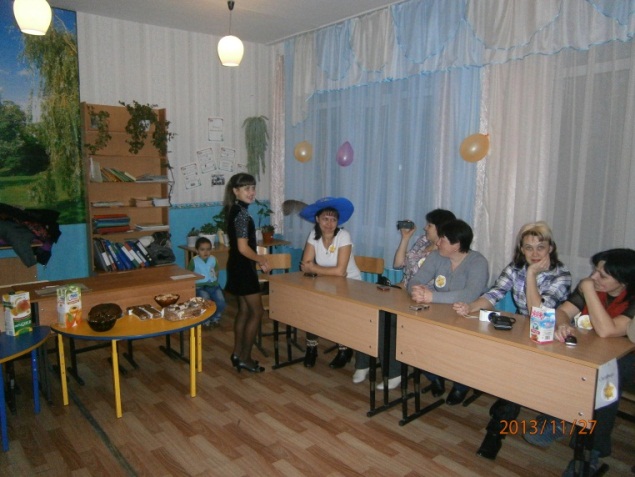 Содержание сотрудничества классного руководителяпсихолого-педагогическое просвещение родителей; вовлечение родителей в учебно-воспитательный процесс;участие родителей в управлении учебно-воспитательным процессом.Психолого-педагогическое просвещение родителей. К психолого-педагогическому просвещению родителей привлекаю специалистов различных направлений: врача, психолога. Для того, чтобы психолого-педагогическое просвещение родителей вызывало у них самих интерес, учитываю предложения и пожелания при выборе тем родителей. Данное  направление организовываю с помощью следующих форм работы:индивидуальные консультации;круглые столы;беседы; 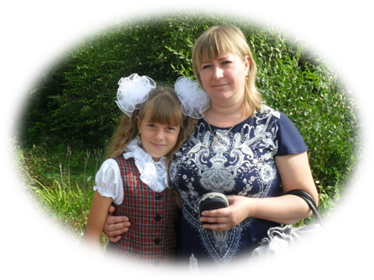 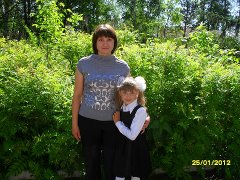 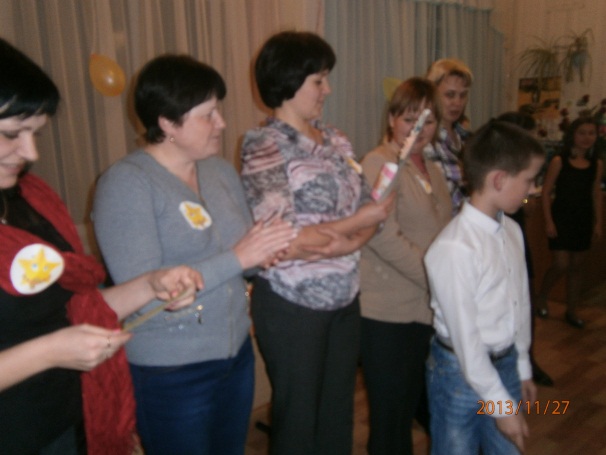 Привлечение родителей в учебно-воспитательный процесс направлено с помощью следующих форм работы:открытые уроки и внеклассные мероприятия;дни творчества детей совместные праздники;походы, экскурсии игры-соревнования.участие родителей класса в работе родительского комитетаЯ провожу классные родительские собрания 1раза в четверть, дополнительно решая индивидуально возникающие в процессе работы проблемы.При подготовке к родительским собраниям я придерживаюсь следующих правил:1.     Родительское собрание должно просвещать родителей, а не констатировать ошибки и неудачи детей.2.     Тема собрания должна учитывать возрастные особенности детей.3.     Собрание должно носить как теоретический, так и практический характер: анализ ситуаций, тренинги, дискуссии и т. д.4.     Собрание не должно заниматься обсуждением и осуждением личностей учащихся.Мои принципы общения с родителями:Помнить, что их дети - самое дорогое в жизни. Быть умной и тактичной. Постараться не обидеть и не унизить их достоинство.Каждая встреча должна стать для родителей полезной и результативной. Каждое собрание - вооружить их новыми знаниями в области педагогики, психологии, процесса обучения.Только в содружестве с родителями можно добиться хороших результатов.Наши результаты:Только хорошо продуманная совместная работа семьи, педагогического коллектива, общественных организаций обеспечивают должный эффект в воспитательной работе и позволяют использовать все резервы, которыми обладает сегодня наше общество для решения этой задачи.   Реализация мероприятий, направленных на организацию взаимодействия с родителями в воспитании подрастающего поколения позволяет: Повысить педагогическую культуру родителей как основы раскрытия творческого потенциала родителей; Содействовать возрождению лучших отечественных традиций семейного воспитания и восстановлению традиционного уклада жизни;Развить систему сотрудничества с семьей в интересах ребёнка;Сформировать общие подходы к воспитанию; Развить систему совместного изучения личности ребёнка, его психологических особенностей;Выработать близкие по сути требований  к уровню воспитанности ребёнка;Создать благоприятный климат в семье, эмоциональный комфорт для ребёнка в школе и за её пределами.Партнерство семьи и школы должно работать в интересах ребенка, разделяя ответственность за его образование и развитие.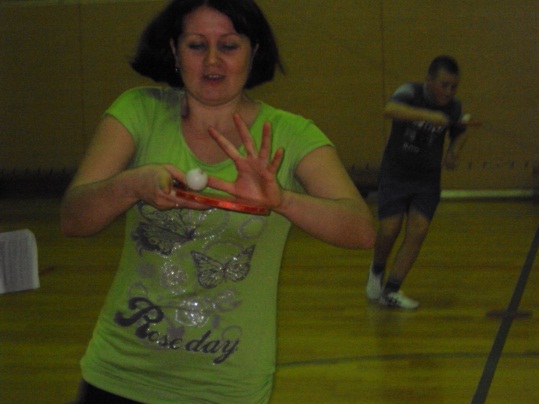 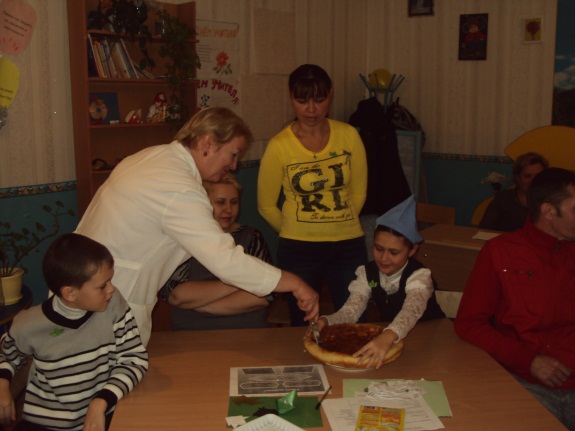 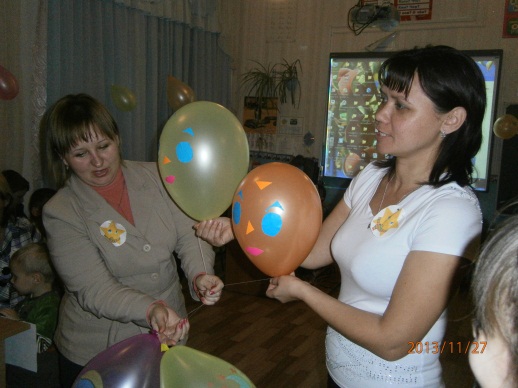 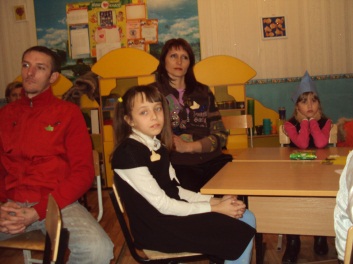 Участие родителей в праздниках.Создание условий для сотрудничества детей и их родителей через формирование семейных ценностей, здорового образа жизни, развитие и реализация разносторонних способностей и интересов детей в различных видах деятельностиПроведены совместные праздники:«Мисс Весна»«Я - патриот России»«Самая милая и нежная»«Мама, папа, я- спортивная семья»В классе в партнёрстве учителя и родителей провели открытые родительские собрания:«Виртуальная экскурсия по здоровому питанию»«Мониторинг - что это?»«Проектная деятельность»«Промежуточная аттестация в 4 классе»«Самооценка учащихся» (Собрание с психологом)ВыводыАктивное участие в праздниках помогает родителям по-новому взглянуть и на своего ребенка, и на сам процесс  образования в целом. Участие помогает им:Относиться к ребенку как к равному;Знать сильные и слабые стороны ребенка и учитывать их;Установить хорошие, доверительные отношения с ребенком;Развивать способности своего ребенка.Считаю, что созданную и реализуемую систему работы с родителями можно считать эффективной, так как довольно успешно проходит взаимодействие семьи и школы в воспитании и развитии ребёнка как личности.«Если люди сами не умеют летать, пусть научат летать своих детей. Притом летать высоко, стремительно, далеко, красиво. И настанет срок, когда дети раскроют крылья и взлетят. Пусть взрослые просто последуют за детьми, чтобы уберечь их от падения. И тогда обнаружат, что, оказывается, они тоже летят...»                                                     Шалва Амонашвили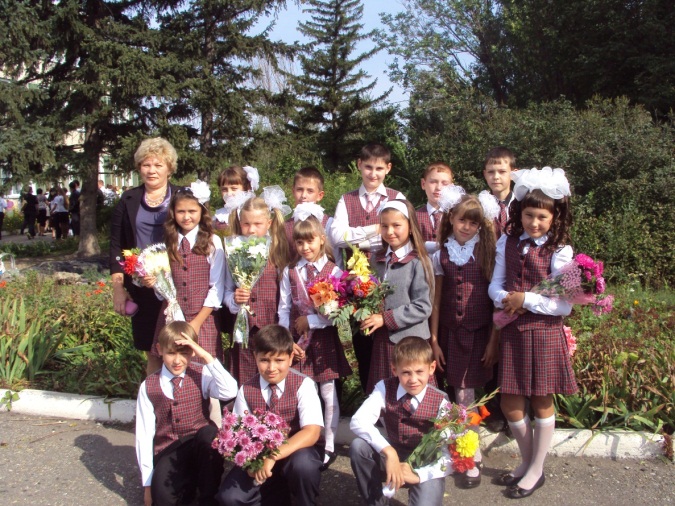 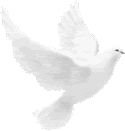 